Міністерство освіти і науки УкраїниУКРАЇНСЬКИЙ ДЕРЖАВНИЙ ЦЕНТР НАЦІОНАЛЬНО-ПАТРІОТИЧНОГО ВИХОВАННЯ, КРАЄЗНАВСТВА І ТУРИЗМУ УЧНІВСЬКОЇ МОЛОДІ
вул. П. Пестеля, 5-7, м. Київ, 01135, тел/факс: (044) 531-19-98, 531-90-68Поштова адреса: Київ-135, а/с 190                                                                                        е-mail: center.patriotua@gmail.com, https://patriotua.orgКод ЄДРПОУ 02124568 ____________________________________________________________________________________________________________________11.01.2023 № 4  На № ____ від _________Директорам обласних, Київського міського центрів туризму і краєзнавства учнівської молодіПро проведення Всеукраїнськоїетнографічної онлайн-вікторини Український державний центр національно-патріотичного виховання, краєзнавства і туризму учнівської молоді  20 січня 2023 року проводить етнографічну онлайн-вікторину «Етнографічна палітра України» (далі – вікторина).До участі у вікторині  запрошуються учні закладів освіти областей України та міста Києва.Участь у вікторині має на меті сприяння формуванню зацікавленості юних етнографів та краєзнавців історією та культурою українського народу, актуалізації знань учасників щодо етнографічних особливостей регіонів України.Для участі у вікторині з 10.00 до 16.00 год. 20 січня 2023 року буде відкритий доступ за посиланням https://forms.gle/PUyro1i5iSie6ndH9У вікторині кожен учасник бере участь тільки один раз. Просимо учасників вказувати справжнє прізвище та ім’я, а також повну назву навчального закладу. Інформацію про проведення вікторини просимо довести до відома зацікавлених закладів освіти та вихованців.Телефон для довідок: (044) 238-06-67 – Дмитро Семко.(044) 238-06-67Дмитро СемкоДиректор      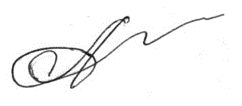    Андрій ЛІСОТА